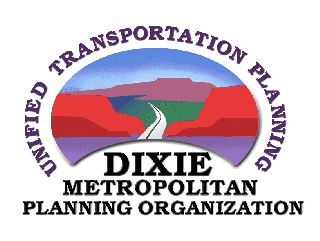  Transportation Advisory Committee (DTAC)AGENDAFebruary 6, 2019Meeting at 1:00 PMFive County Association of Governments – Large Conference Room1070 W. 1600 SouthSt. George, UT 84770Conducting: Chuck Gillette, ChairAdministrativeConsider Minutes from January 2, 2019Long Range PlanningDiscussion of 2019-2050 Long Range Plan Projects ListsShort Range PlanningWashington Parkway Progress ReportUDOT – Regional Transit System Project ReportPublic Involvement 2019 Transportation Expo on February 12, 2019Local Project Status UpdatesHurricaneIvinsLaVerkinLeedsSt. George Santa ClaraToquerville Washington City Washington CountyUDOTUpcoming Meetings / DeadlinesFebruary 20, 2019 – DTEC meetingFebruary 12, 2019 – Transportation ExpoMarch 5, 2019 – COG meetingMarch 6, 2019 – DTAC meetingAdjournment